* предварительная регистрация на практику проводится только для делегаций и участников из регионов РФ*Форум проводится с соблюдением требований Роспоттребнадзора Свердловской области (масочный режим и социальное дистанцирование, использование антисептиков)Соорганизатор форума: Агентство стратегических инициативПартнеры Форума:При поддержке: Федерального агентства по туризму (Ростуризм)Деловой партнер: Белоярская АЭС, ПАО «Северский трубный завод», АО «СМАК» (по согласованию)Креативный партнер: 6-я Уральская индустриальная биеннале современного искусства Информационный партнер: ОАО «Обл. ТВ»Информационные партнер в сети Интернет: Profi.TravelГостеприимный партнер: Hyatt Place EkaterinburgВнимание, в программе возможны изменения. По вопросам участия и партнерства в рамках Форума «Большой Урал-2021. Промтуризм: от старейших заводов до новых производств» — отдел по продвижению туристского продукта ГБУ СО «Центр развития туризма Свердловской области», начальник отдела – Казакова Ксения Игоревна, kazakova@gotoural.com, тел.: +7 (343) 350-05-25 (125)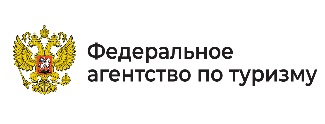 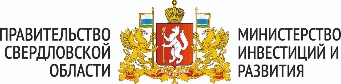 IX форум «БОЛЬШОЙ УРАЛ-2021. Промтуризм: от старейших заводов до новых производств»#уралзаводитСинара центр, Свердловская область, Екатеринбург15-16 октября 2021 г.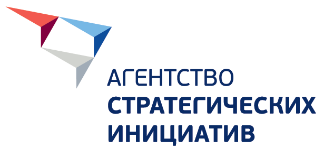 IX форум «БОЛЬШОЙ УРАЛ-2021. Промтуризм: от старейших заводов до новых производств»#уралзаводитСинара центр, Свердловская область, Екатеринбург15-16 октября 2021 г.Организатор: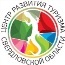 Соорганизатор: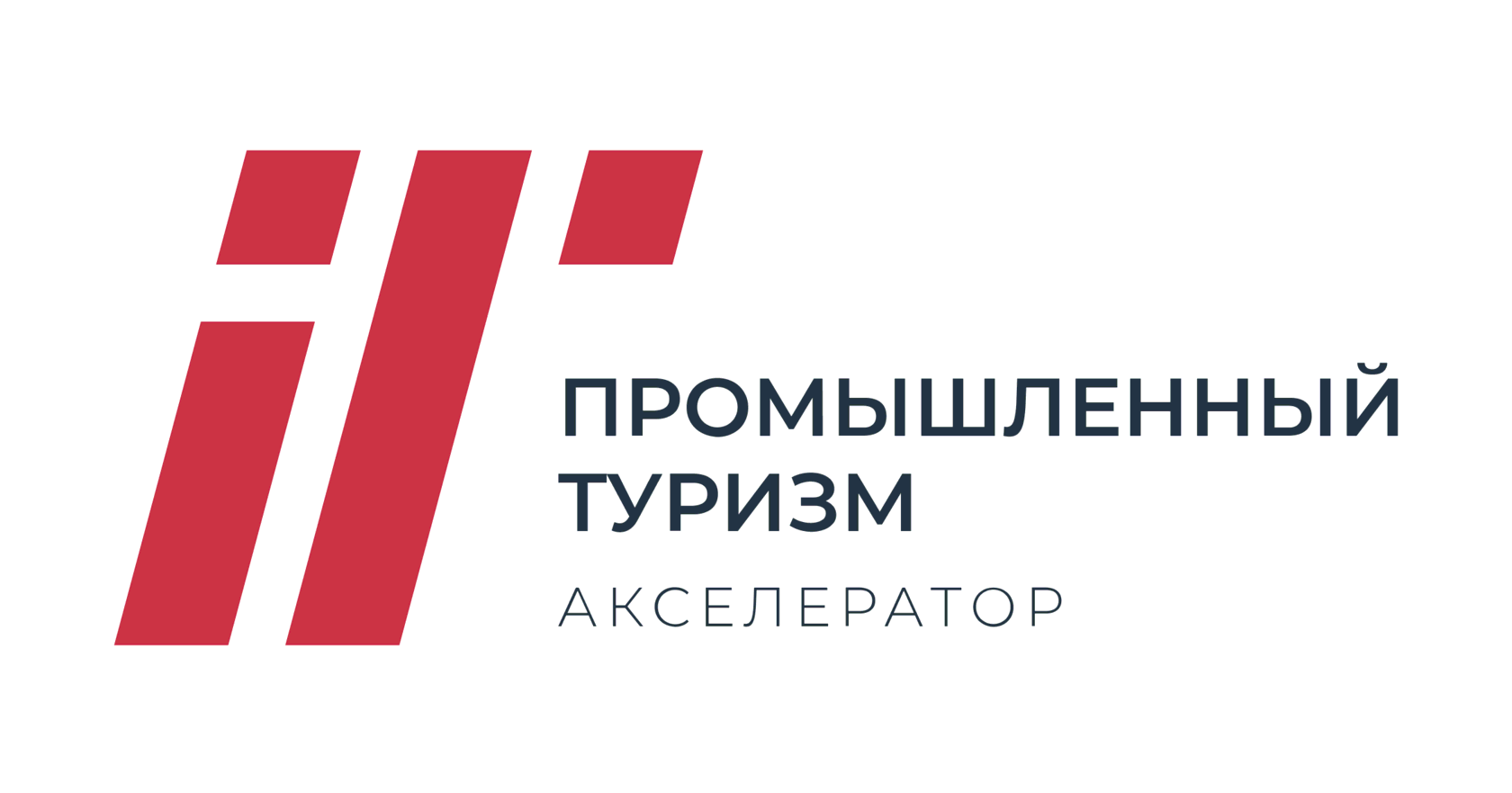 ДЕНЬ ПЕРВЫЙ – 15 октябряДЕНЬ ПЕРВЫЙ – 15 октябряДЕНЬ ПЕРВЫЙ – 15 октябряДЕНЬ ПЕРВЫЙ – 15 октябряДЕНЬ ПЕРВЫЙ – 15 октября09:00 – 10:00Регистрация участников форумаВход по предварительной электронной регистрацииПриветственный кофеРегистрация участников форумаВход по предварительной электронной регистрацииПриветственный кофеРегистрация участников форумаВход по предварительной электронной регистрацииПриветственный кофеСинара центр. Новый корпус1 этажВыставочное пространство Синара Центра09:00 – 18:00Экспозиция Форума: «От старейших уральских заводов до новых производств» Выставочное пространство Синара Центра09:00 – 18:00Экспозиция Форума: Инклюзивная экспозиция объектов промышленного туризма Свердловской области «Почувствуй Урал»Новый корпус. Галерея Синара-арт  09:00 – 18:00Выставка 6-ой Уральской индустриальной биеннале современного искусстваОрганизатор: Уральская индустриальная биеннале современного искусстваВыставочное пространство Синара Центра09:00 – 18:00Экспозиция Форума: «От старейших уральских заводов до новых производств» Выставочное пространство Синара Центра09:00 – 18:00Экспозиция Форума: Инклюзивная экспозиция объектов промышленного туризма Свердловской области «Почувствуй Урал»Новый корпус. Галерея Синара-арт  09:00 – 18:00Выставка 6-ой Уральской индустриальной биеннале современного искусстваОрганизатор: Уральская индустриальная биеннале современного искусстваВыставочное пространство Синара Центра09:00 – 18:00Экспозиция Форума: «От старейших уральских заводов до новых производств» Выставочное пространство Синара Центра09:00 – 18:00Экспозиция Форума: Инклюзивная экспозиция объектов промышленного туризма Свердловской области «Почувствуй Урал»Новый корпус. Галерея Синара-арт  09:00 – 18:00Выставка 6-ой Уральской индустриальной биеннале современного искусстваОрганизатор: Уральская индустриальная биеннале современного искусстваВыставочное пространство Синара Центра09:00 – 18:00Экспозиция Форума: «От старейших уральских заводов до новых производств» Выставочное пространство Синара Центра09:00 – 18:00Экспозиция Форума: Инклюзивная экспозиция объектов промышленного туризма Свердловской области «Почувствуй Урал»Новый корпус. Галерея Синара-арт  09:00 – 18:00Выставка 6-ой Уральской индустриальной биеннале современного искусстваОрганизатор: Уральская индустриальная биеннале современного искусстваВыставочное пространство Синара Центра09:00 – 18:00Экспозиция Форума: «От старейших уральских заводов до новых производств» Выставочное пространство Синара Центра09:00 – 18:00Экспозиция Форума: Инклюзивная экспозиция объектов промышленного туризма Свердловской области «Почувствуй Урал»Новый корпус. Галерея Синара-арт  09:00 – 18:00Выставка 6-ой Уральской индустриальной биеннале современного искусстваОрганизатор: Уральская индустриальная биеннале современного искусства10:00 – 11:30Торжественное открытие IX форума «Большой Урал – 2021. Промтуризм: от старейших заводов до новых производств» Цех №1Пленарное заседание «Промышленный туризм как креативный маркетинг региона»Приветственное слово:Шмыков Алексей Викторович – Первый Заместитель Губернатора Свердловской областиМеньшова Татьяна Николаевна – Руководитель направления туристических проектов и безопасности туризма Федерального агентства по туризму (online)Спикеры:Захарова Ольга Викторовна – директор инициатив по развитию туризма, экологии и климату АСИЛугачева Наталья Равиловна - министр экономического развития Челябинской области Тема: «Промышленный туризм как фактор развития территории»Ветошкина Юлия Альбертовна – министр по туризму и молодежной политике Пермского краяТема: «Молотов: коктейль впечатлений и инноваций»Прудникова Алиса Юрьевна – комиссар Уральской индустриальной биеннале современного искусстваТема: «Время обнимать и уклоняться от объятий. Открытие индустриального наследия и производственных процессов через искусство»Шаманский Валерий Александрович – заместитель главного инженера по безопасности и надежности Белоярской АЭСТема: «Радиофобия. Безопасность и инновации Белоярской АЭС для развития промышленного туризма»Модератор: Путинцев Максим – главный редактор Эхо Москвы в ЕкатеринбургаОрганизатор: ГБУ СО «Центр развития туризма Свердловской области»Торжественное открытие IX форума «Большой Урал – 2021. Промтуризм: от старейших заводов до новых производств» Цех №1Пленарное заседание «Промышленный туризм как креативный маркетинг региона»Приветственное слово:Шмыков Алексей Викторович – Первый Заместитель Губернатора Свердловской областиМеньшова Татьяна Николаевна – Руководитель направления туристических проектов и безопасности туризма Федерального агентства по туризму (online)Спикеры:Захарова Ольга Викторовна – директор инициатив по развитию туризма, экологии и климату АСИЛугачева Наталья Равиловна - министр экономического развития Челябинской области Тема: «Промышленный туризм как фактор развития территории»Ветошкина Юлия Альбертовна – министр по туризму и молодежной политике Пермского краяТема: «Молотов: коктейль впечатлений и инноваций»Прудникова Алиса Юрьевна – комиссар Уральской индустриальной биеннале современного искусстваТема: «Время обнимать и уклоняться от объятий. Открытие индустриального наследия и производственных процессов через искусство»Шаманский Валерий Александрович – заместитель главного инженера по безопасности и надежности Белоярской АЭСТема: «Радиофобия. Безопасность и инновации Белоярской АЭС для развития промышленного туризма»Модератор: Путинцев Максим – главный редактор Эхо Москвы в ЕкатеринбургаОрганизатор: ГБУ СО «Центр развития туризма Свердловской области»Торжественное открытие IX форума «Большой Урал – 2021. Промтуризм: от старейших заводов до новых производств» Цех №1Пленарное заседание «Промышленный туризм как креативный маркетинг региона»Приветственное слово:Шмыков Алексей Викторович – Первый Заместитель Губернатора Свердловской областиМеньшова Татьяна Николаевна – Руководитель направления туристических проектов и безопасности туризма Федерального агентства по туризму (online)Спикеры:Захарова Ольга Викторовна – директор инициатив по развитию туризма, экологии и климату АСИЛугачева Наталья Равиловна - министр экономического развития Челябинской области Тема: «Промышленный туризм как фактор развития территории»Ветошкина Юлия Альбертовна – министр по туризму и молодежной политике Пермского краяТема: «Молотов: коктейль впечатлений и инноваций»Прудникова Алиса Юрьевна – комиссар Уральской индустриальной биеннале современного искусстваТема: «Время обнимать и уклоняться от объятий. Открытие индустриального наследия и производственных процессов через искусство»Шаманский Валерий Александрович – заместитель главного инженера по безопасности и надежности Белоярской АЭСТема: «Радиофобия. Безопасность и инновации Белоярской АЭС для развития промышленного туризма»Модератор: Путинцев Максим – главный редактор Эхо Москвы в ЕкатеринбургаОрганизатор: ГБУ СО «Центр развития туризма Свердловской области»Новый корпусКонцертно-банкетный зал.2 этажОнлайн-трансляция на странице Форума в Facebook, YouTube11:40 – 13:10Цех №2Кейс-сессия «Туризм и бизнес – думаем оригинально. Как это работает?» Трепалова Анна - директор Музейного комплекса «Северская домна» АО «СТЗ»(Полевской, Свердловская область)Тема: «Промышленный туризм: сплав промышленного музея и действующего производства»Горюнов Игорь – главный технолог филиала АО «УК «Кузбассразрезуголь», «Кедровский угольный разрез»(Кемерово, Кемеровская область)Тема: «Запуск экскурсионной программы для туристов «СИЛА УГЛЯ КУЗБАСС»Яшин Андрей – руководитель Управления информации и общественных связей Белоярской АЭС (Заречный, Свердловская область)Тема: «Об особенностях проведения экскурсий на Белоярской АЭС»Хохрина Елена - руководитель направления корпоративных мероприятий УК «Металлоинвест» (Курск, Курская область)Тема: «Притяжение КМА - запуск и стратегия развития промышленного туризма на Михайловском ГОКе им. А. В. Варичева»Тухфатулина Анель – начальник отдела рекламы АО «СМАК» (Екатеринбург, Свердловская область)Тема: «И булки целы, и дети сыты: как организовать школьные экскурсии на хлебзавод»Карасева Елена - руководитель Центра маркетинга и продвижения АНО «Агентство по туризму и деловым коммуникациям Ростовской области»Тема: «Промышленный туризм в Ростовской области: зарядись энергией Вольного Дона»Ларионова Наталья – начальник Управления туризма Департамент промышленности ХМАО-ЮграТема: «Развитие промышленного туризма в ХМАО-Югре»Модератор: Кансафарова Татьяна – исполнительный вице-президент регионального объединения работодателей «Свердловский областной Союз промышленников и предпринимателей» Организатор: ГБУ СО «Центр развития туризма Свердловской области»Цех №2Кейс-сессия «Туризм и бизнес – думаем оригинально. Как это работает?» Трепалова Анна - директор Музейного комплекса «Северская домна» АО «СТЗ»(Полевской, Свердловская область)Тема: «Промышленный туризм: сплав промышленного музея и действующего производства»Горюнов Игорь – главный технолог филиала АО «УК «Кузбассразрезуголь», «Кедровский угольный разрез»(Кемерово, Кемеровская область)Тема: «Запуск экскурсионной программы для туристов «СИЛА УГЛЯ КУЗБАСС»Яшин Андрей – руководитель Управления информации и общественных связей Белоярской АЭС (Заречный, Свердловская область)Тема: «Об особенностях проведения экскурсий на Белоярской АЭС»Хохрина Елена - руководитель направления корпоративных мероприятий УК «Металлоинвест» (Курск, Курская область)Тема: «Притяжение КМА - запуск и стратегия развития промышленного туризма на Михайловском ГОКе им. А. В. Варичева»Тухфатулина Анель – начальник отдела рекламы АО «СМАК» (Екатеринбург, Свердловская область)Тема: «И булки целы, и дети сыты: как организовать школьные экскурсии на хлебзавод»Карасева Елена - руководитель Центра маркетинга и продвижения АНО «Агентство по туризму и деловым коммуникациям Ростовской области»Тема: «Промышленный туризм в Ростовской области: зарядись энергией Вольного Дона»Ларионова Наталья – начальник Управления туризма Департамент промышленности ХМАО-ЮграТема: «Развитие промышленного туризма в ХМАО-Югре»Модератор: Кансафарова Татьяна – исполнительный вице-президент регионального объединения работодателей «Свердловский областной Союз промышленников и предпринимателей» Организатор: ГБУ СО «Центр развития туризма Свердловской области»Цех №2Кейс-сессия «Туризм и бизнес – думаем оригинально. Как это работает?» Трепалова Анна - директор Музейного комплекса «Северская домна» АО «СТЗ»(Полевской, Свердловская область)Тема: «Промышленный туризм: сплав промышленного музея и действующего производства»Горюнов Игорь – главный технолог филиала АО «УК «Кузбассразрезуголь», «Кедровский угольный разрез»(Кемерово, Кемеровская область)Тема: «Запуск экскурсионной программы для туристов «СИЛА УГЛЯ КУЗБАСС»Яшин Андрей – руководитель Управления информации и общественных связей Белоярской АЭС (Заречный, Свердловская область)Тема: «Об особенностях проведения экскурсий на Белоярской АЭС»Хохрина Елена - руководитель направления корпоративных мероприятий УК «Металлоинвест» (Курск, Курская область)Тема: «Притяжение КМА - запуск и стратегия развития промышленного туризма на Михайловском ГОКе им. А. В. Варичева»Тухфатулина Анель – начальник отдела рекламы АО «СМАК» (Екатеринбург, Свердловская область)Тема: «И булки целы, и дети сыты: как организовать школьные экскурсии на хлебзавод»Карасева Елена - руководитель Центра маркетинга и продвижения АНО «Агентство по туризму и деловым коммуникациям Ростовской области»Тема: «Промышленный туризм в Ростовской области: зарядись энергией Вольного Дона»Ларионова Наталья – начальник Управления туризма Департамент промышленности ХМАО-ЮграТема: «Развитие промышленного туризма в ХМАО-Югре»Модератор: Кансафарова Татьяна – исполнительный вице-президент регионального объединения работодателей «Свердловский областной Союз промышленников и предпринимателей» Организатор: ГБУ СО «Центр развития туризма Свердловской области»Новый корпусКонцертно-банкетный зал.2 этаж13:20 – 15:00Цех №3Экспертная сессия «Промышленный EVENT. Креатив на заводе»Губанов Иван – Руководитель направления фандрайзинга АНО Агентство развития 1732 (Сысерть, Свердловская область)Тема: «Летний креативный кластер «Лето на Заводе». Из заброшенного завода в креативный кластер: с чего начать? что не забыть?»Дорофеева Александра – руководитель Центра современного искусства «Цикорий» (Железногорск, Курская область)Тема: «В поисках счастья: как современное искусство и градообразующее предприятие  вместе становятся лабораторией мечты»Третьякова Екатерина – руководитель проекта «Арт-резиденция» (пос. Черноисточинск, Свердловская область)Тема: «Три века Демидовского завода: тяжелый, легкий, креативный»Барсенков Дмитрий – исполнительный директор Творческого индустриального кластера «Октава» (Тула, Тульская область)Тема: «Как сделать пространство кластера востребованным после локдауна? Опыт Тулы»Мезенова Светлана – руководитель проекта «Модная фабрика. PRO-текстиль на площадке Арамильской суконной фабрики (Арамиль, Свердловская область)Тема: «НИТИхНИТИ: музейный проект на суконной фабрике»Михаил Самохин - президент Фонда социальной активности «Идея» (Полевской, Свердловская область)Тема: «Мраморная миля» и креативные факторы развития территорий: от туристического маршрута до создания парка народов Мира»Модератор: Прудникова Алиса, комиссар  Уральской индустриальной биеннале современного искусстваЦех №3Экспертная сессия «Промышленный EVENT. Креатив на заводе»Губанов Иван – Руководитель направления фандрайзинга АНО Агентство развития 1732 (Сысерть, Свердловская область)Тема: «Летний креативный кластер «Лето на Заводе». Из заброшенного завода в креативный кластер: с чего начать? что не забыть?»Дорофеева Александра – руководитель Центра современного искусства «Цикорий» (Железногорск, Курская область)Тема: «В поисках счастья: как современное искусство и градообразующее предприятие  вместе становятся лабораторией мечты»Третьякова Екатерина – руководитель проекта «Арт-резиденция» (пос. Черноисточинск, Свердловская область)Тема: «Три века Демидовского завода: тяжелый, легкий, креативный»Барсенков Дмитрий – исполнительный директор Творческого индустриального кластера «Октава» (Тула, Тульская область)Тема: «Как сделать пространство кластера востребованным после локдауна? Опыт Тулы»Мезенова Светлана – руководитель проекта «Модная фабрика. PRO-текстиль на площадке Арамильской суконной фабрики (Арамиль, Свердловская область)Тема: «НИТИхНИТИ: музейный проект на суконной фабрике»Михаил Самохин - президент Фонда социальной активности «Идея» (Полевской, Свердловская область)Тема: «Мраморная миля» и креативные факторы развития территорий: от туристического маршрута до создания парка народов Мира»Модератор: Прудникова Алиса, комиссар  Уральской индустриальной биеннале современного искусстваЦех №3Экспертная сессия «Промышленный EVENT. Креатив на заводе»Губанов Иван – Руководитель направления фандрайзинга АНО Агентство развития 1732 (Сысерть, Свердловская область)Тема: «Летний креативный кластер «Лето на Заводе». Из заброшенного завода в креативный кластер: с чего начать? что не забыть?»Дорофеева Александра – руководитель Центра современного искусства «Цикорий» (Железногорск, Курская область)Тема: «В поисках счастья: как современное искусство и градообразующее предприятие  вместе становятся лабораторией мечты»Третьякова Екатерина – руководитель проекта «Арт-резиденция» (пос. Черноисточинск, Свердловская область)Тема: «Три века Демидовского завода: тяжелый, легкий, креативный»Барсенков Дмитрий – исполнительный директор Творческого индустриального кластера «Октава» (Тула, Тульская область)Тема: «Как сделать пространство кластера востребованным после локдауна? Опыт Тулы»Мезенова Светлана – руководитель проекта «Модная фабрика. PRO-текстиль на площадке Арамильской суконной фабрики (Арамиль, Свердловская область)Тема: «НИТИхНИТИ: музейный проект на суконной фабрике»Михаил Самохин - президент Фонда социальной активности «Идея» (Полевской, Свердловская область)Тема: «Мраморная миля» и креативные факторы развития территорий: от туристического маршрута до создания парка народов Мира»Модератор: Прудникова Алиса, комиссар  Уральской индустриальной биеннале современного искусстваНовый корпусКонцертно-банкетный зал.2 этаж Онлайн-трансляция на страницы Форума в Facebook, YouTubeП Е Р Е Р Ы ВП Е Р Е Р Ы ВП Е Р Е Р Ы ВП Е Р Е Р Ы ВП Е Р Е Р Ы В15:00 – 15:40Кофе с обедом Кофе с обедом Кофе с обедом Кофе с обедом Показ коллекции уральского дизайнера Нины Ручкиной при спонсорской поддержке АО ПАО «Уральский оптико-механический завод им. Э.С. Яламова»Показ коллекции уральского дизайнера Нины Ручкиной при спонсорской поддержке АО ПАО «Уральский оптико-механический завод им. Э.С. Яламова»Показ коллекции уральского дизайнера Нины Ручкиной при спонсорской поддержке АО ПАО «Уральский оптико-механический завод им. Э.С. Яламова»Показ коллекции уральского дизайнера Нины Ручкиной при спонсорской поддержке АО ПАО «Уральский оптико-механический завод им. Э.С. Яламова»Показ коллекции уральского дизайнера Нины Ручкиной при спонсорской поддержке АО ПАО «Уральский оптико-механический завод им. Э.С. Яламова»15:50 – 17:30Цех №4 «Промтуризм: от старейших заводов до новых производств»Приветственное слово:Копелян Евгений Александрович – заместитель министра инвестиций и развития Свердловской областиСпикеры:Ермоленко Андрей - историк, преподаватель УрФУНовиков Антон – заместитель генерального директора АНО ТРК «Гора Белая», куратор проекта «Открытые экспедиции»Тема: «Горнозаводская цивилизация как драйвер развития промышленного туризма на Урале»Пестриков Вячеслав – директор АНО «Лаборатория внутреннего туризма»Тема: «Участие общественных объединений и сообществ в формировании стратегии промышленного туризма в Свердловской области»Кузовкова Маргарита Вячеславовна – заместитель директора по индустриальному наследию МКУК Нижнетагильского музея-заповедника «Горнозаводской Урал»Тема: «Потенциал индустриального наследия для развития территории на примере Нижнетагильского музея-заповедника «Горнозаводской Урал»Кисельникова Наталья – методолог, разработчик промышленных туров АСИТема: «Демонстрация производства: разбор полетов или как научиться летать выше»Юракова Ольга - руководитель Презентационного центра Свердловской области, куратор региональной команды Всероссийский акселератор промтуризмаТема: «#уралзаводит: опыт трансформации промышленных смыслов региона в новые туристические и MICE продукты»Тычинина Наталья – заместитель генерального директора по развитию ГАУК СО «ИКЦ»Тема: «Новый смысл исторического места города-завода. Вклад регионального учреждения в развитие промтуризма в регионе»Заиченко Наталья – президент фонда поддержки и развития социально-экономических проектов «Другой Мир»Тема: «Инклюзия и промышленный туризм: точки соприкосновения»Модератор: Кисельникова Наталья – методолог, разработчик промышленных туров АСИОрганизатор: Агентство стратегических инициативЦех №4 «Промтуризм: от старейших заводов до новых производств»Приветственное слово:Копелян Евгений Александрович – заместитель министра инвестиций и развития Свердловской областиСпикеры:Ермоленко Андрей - историк, преподаватель УрФУНовиков Антон – заместитель генерального директора АНО ТРК «Гора Белая», куратор проекта «Открытые экспедиции»Тема: «Горнозаводская цивилизация как драйвер развития промышленного туризма на Урале»Пестриков Вячеслав – директор АНО «Лаборатория внутреннего туризма»Тема: «Участие общественных объединений и сообществ в формировании стратегии промышленного туризма в Свердловской области»Кузовкова Маргарита Вячеславовна – заместитель директора по индустриальному наследию МКУК Нижнетагильского музея-заповедника «Горнозаводской Урал»Тема: «Потенциал индустриального наследия для развития территории на примере Нижнетагильского музея-заповедника «Горнозаводской Урал»Кисельникова Наталья – методолог, разработчик промышленных туров АСИТема: «Демонстрация производства: разбор полетов или как научиться летать выше»Юракова Ольга - руководитель Презентационного центра Свердловской области, куратор региональной команды Всероссийский акселератор промтуризмаТема: «#уралзаводит: опыт трансформации промышленных смыслов региона в новые туристические и MICE продукты»Тычинина Наталья – заместитель генерального директора по развитию ГАУК СО «ИКЦ»Тема: «Новый смысл исторического места города-завода. Вклад регионального учреждения в развитие промтуризма в регионе»Заиченко Наталья – президент фонда поддержки и развития социально-экономических проектов «Другой Мир»Тема: «Инклюзия и промышленный туризм: точки соприкосновения»Модератор: Кисельникова Наталья – методолог, разработчик промышленных туров АСИОрганизатор: Агентство стратегических инициативЦех №4 «Промтуризм: от старейших заводов до новых производств»Приветственное слово:Копелян Евгений Александрович – заместитель министра инвестиций и развития Свердловской областиСпикеры:Ермоленко Андрей - историк, преподаватель УрФУНовиков Антон – заместитель генерального директора АНО ТРК «Гора Белая», куратор проекта «Открытые экспедиции»Тема: «Горнозаводская цивилизация как драйвер развития промышленного туризма на Урале»Пестриков Вячеслав – директор АНО «Лаборатория внутреннего туризма»Тема: «Участие общественных объединений и сообществ в формировании стратегии промышленного туризма в Свердловской области»Кузовкова Маргарита Вячеславовна – заместитель директора по индустриальному наследию МКУК Нижнетагильского музея-заповедника «Горнозаводской Урал»Тема: «Потенциал индустриального наследия для развития территории на примере Нижнетагильского музея-заповедника «Горнозаводской Урал»Кисельникова Наталья – методолог, разработчик промышленных туров АСИТема: «Демонстрация производства: разбор полетов или как научиться летать выше»Юракова Ольга - руководитель Презентационного центра Свердловской области, куратор региональной команды Всероссийский акселератор промтуризмаТема: «#уралзаводит: опыт трансформации промышленных смыслов региона в новые туристические и MICE продукты»Тычинина Наталья – заместитель генерального директора по развитию ГАУК СО «ИКЦ»Тема: «Новый смысл исторического места города-завода. Вклад регионального учреждения в развитие промтуризма в регионе»Заиченко Наталья – президент фонда поддержки и развития социально-экономических проектов «Другой Мир»Тема: «Инклюзия и промышленный туризм: точки соприкосновения»Модератор: Кисельникова Наталья – методолог, разработчик промышленных туров АСИОрганизатор: Агентство стратегических инициативНовый корпусКонцертно-банкетный зал.2 этажДЕНЬ ВТОРОЙ – 16 октябряУзнай, как это работает на самом деле!Успешные практики, опыт проведения производственных экскурсийДЕНЬ ВТОРОЙ – 16 октябряУзнай, как это работает на самом деле!Успешные практики, опыт проведения производственных экскурсийДЕНЬ ВТОРОЙ – 16 октябряУзнай, как это работает на самом деле!Успешные практики, опыт проведения производственных экскурсийДЕНЬ ВТОРОЙ – 16 октябряУзнай, как это работает на самом деле!Успешные практики, опыт проведения производственных экскурсийДЕНЬ ВТОРОЙ – 16 октябряУзнай, как это работает на самом деле!Успешные практики, опыт проведения производственных экскурсийРегистрация участников форума Площадка перед Театром эстрады, ул. 8 марта, 15Регистрация участников форума Площадка перед Театром эстрады, ул. 8 марта, 15Регистрация участников форума Площадка перед Театром эстрады, ул. 8 марта, 15Регистрация участников форума Площадка перед Театром эстрады, ул. 8 марта, 15Автобус1Автобус1Автобус1Автобус2Автобус308:30 – 10:30трансферЕкатеринбург – Полевской(опыт проведения производственных экскурсий на АО «Северский трубный завод»)10:45-11:00Посещение площадки 6 Уральской индустриальной биеннале современного искусства (здание научно-исследовательского центра СТЗ)11:00 – 13:45«Заводись! Едем на завод»Практика создания экскурсионной программы на предприятииСпикер: Трепалова Анна  (директор музейного комплекса «Северская домна» АО «СТЗ»08:30 – 10:30трансферЕкатеринбург – Полевской(опыт проведения производственных экскурсий на АО «Северский трубный завод»)10:45-11:00Посещение площадки 6 Уральской индустриальной биеннале современного искусства (здание научно-исследовательского центра СТЗ)11:00 – 13:45«Заводись! Едем на завод»Практика создания экскурсионной программы на предприятииСпикер: Трепалова Анна  (директор музейного комплекса «Северская домна» АО «СТЗ»08:30 – 10:30трансферЕкатеринбург – Полевской(опыт проведения производственных экскурсий на АО «Северский трубный завод»)10:45-11:00Посещение площадки 6 Уральской индустриальной биеннале современного искусства (здание научно-исследовательского центра СТЗ)11:00 – 13:45«Заводись! Едем на завод»Практика создания экскурсионной программы на предприятииСпикер: Трепалова Анна  (директор музейного комплекса «Северская домна» АО «СТЗ»   08:00 – 09:00трансферЕкатеринбург – Заречный(опыт проведения производственных экскурсий на Белоярской АЭС)09:15 – 10:45«Мирный атом»Практика создания экскурсионной программы на предприятииСпикер: Яшин Андрей – руководитель Управления информации и общественных связей Белоярской АЭС11:00 – 12:00Трансфер Заречный - Екатеринбург10:00 – 10:30трансферЕкатеринбург(опыт проведения производственных экскурсий на Хлебокомбинат СМАК)10:45-12:15«СМАК - наш ответ французскому круассану»Практика создания экскурсионной программы на предприятииСпикер: Тухфатулина Анель – начальник отдела рекламы АО «СМАК»14:00 – 15:00«Уральский тормозок»обед на заводе15:00 – 16:00Подведение итогов форума. Круглый стол«Промтуризм - эффективный инструмент продвижения бренда и решения бизнес-задач»Модератор: Федосов Александр - начальник управления по связям с общественностью и органами власти ОП ПАО «ТМК»16:00 – 18:00трансферПолевской – ЕкатеринбургПлощадка перед Театром эстрады, ул. 8 марта, 1514:00 – 15:00«Уральский тормозок»обед на заводе15:00 – 16:00Подведение итогов форума. Круглый стол«Промтуризм - эффективный инструмент продвижения бренда и решения бизнес-задач»Модератор: Федосов Александр - начальник управления по связям с общественностью и органами власти ОП ПАО «ТМК»16:00 – 18:00трансферПолевской – ЕкатеринбургПлощадка перед Театром эстрады, ул. 8 марта, 1514:00 – 15:00«Уральский тормозок»обед на заводе15:00 – 16:00Подведение итогов форума. Круглый стол«Промтуризм - эффективный инструмент продвижения бренда и решения бизнес-задач»Модератор: Федосов Александр - начальник управления по связям с общественностью и органами власти ОП ПАО «ТМК»16:00 – 18:00трансферПолевской – ЕкатеринбургПлощадка перед Театром эстрады, ул. 8 марта, 1512:30-13:30«Уральский тормозок»Трансфер до площадки «Точка кипения» (БЦ Ельцин центр)14:00 – 15:30Подведение итогов форума. Круглый стол «Промтуризм - эффективный инструмент продвижения бренда и решения бизнес-задач»Модератор: Юракова Ольга - руководитель Презентационного центра Свердловской области, АНО «Агентство по привлечению инвестиций»12:30-13:30«Уральский тормозок»Трансфер до площадки «Точка кипения» (БЦ Ельцин центр)14:00 – 15:30Подведение итогов форума. Круглый стол «Промтуризм - эффективный инструмент продвижения бренда и решения бизнес-задач»Модератор: Юракова Ольга - руководитель Презентационного центра Свердловской области, АНО «Агентство по привлечению инвестиций»